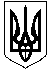 УКРАЇНАОЛЕКСАНДРІЙСЬКА РАЙОННА ДЕРЖАВНА АДМІНІСТРАЦІЯКІРОВОГРАДСЬКОЇ ОБЛАСТІ ВІДДІЛ ОСВІТИвул. 6-го Грудня, .  Олександрія, Кіровоградська областа, 28000, тел./факс 05 (235) 4-40-39, E-mail: woorda2015@ukr.net Код ЄДРПОУ 0214413402.09.2014 року  № 1266Керівникам навчальних закладів Про використання Методичних матеріалів щодо організації навчання і перевірки знань, проведення інструктажів з питань охорони праці, безпеки життєдіяльності	Відділ освіти Олександрійської районної державної адміністрації Кіровоградської області надсилає для використання в навчально-виховному процесі лист Міністерства освіти і науки України від 16.06.2014 року № 1/9-319 “Про використання Методичних матеріалів “Організація навчання і перевірки знань, проведення інструктажів з питань охорони праці, безпеки життєдіяльності в загальноосвітніх навчальних закладах”.Одночасно звертаємо увагу, що у п. 3.1.2. даних Методичних рекомендацій вкралася помилка, оскільки в даному пункті не обумовлено проведення з працівниками первинного інструктажу з охорони праці.Зазначені матеріали розміщені на офіційних сайтах Міністерства освіти і науки України улуу/.топ. gov.ua. видавництва “Педагогічна преса” www.ped-pressa.kiev.ua, Інституту інноваційних технологій і змісту освіти www.iitzo.gov.ua.Додаток на 8 аркушах в 1 примірнику.Начальник відділу освіти                                                              О.КоріненкоФедоренко І.В.  9-07-51